SECTION 1: PRODUCT AND COMPANY IDENTIFICATIONPRODUCT NAME:         	X-StaticPRODUCT CODES:       	CVE22Cas No:			N/AUSE:	Mixture used as a feed supplementMANUFACTURED FOR:        Clear View Enterprises	ADDRESS:                    	451 Agnes Dr.			Tontitown, AR 72770 CLEAR VIEW PHONE:   	866-361-4689	CHEMTREC PHONE:     	800-535-5053________________________________________________________________________________________________________________SECTION 2: HAZARDS IDENTIFICATION______________________________________________________________________________CLASSIFICATION OF MIXTURE: GHS Classification in accordance with 29 CFR 1910CAS# 7758-99-8Acute Toxicity – Oral (category 4), H302        	Skin corrosion/irritation (Category 2), H315    	Serious Eye damage/ Eye Irritation (category 2A), H319CAS# 77-92-9:	 	    	 Eye irritation (Category 2A), H319GHS LABEL ELEMENTS:	Pictogram:	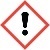 	Signal Word:	WarningHazards not otherwise classified or covered by GHS: None known, hazards listed are for components found within the mixture.For full text associated with H-Statements see Section 16.SECTION 3: COMPOSITION/INFORMATION ON INGREDIENTSAll other ingredients are non-hazardous or make up less than 1% of the total composition.SECTION 3 NOTES:   See section 16 for full H statementsSECTION 4:  FIRST AID MEASURESEYES:  Flush for 15 minutes with water. Seek medical adviceSKIN:  Wash thoroughly with soap and water. Seek medical adviceINGESTION:  Rinse mouth with water. Never give anything by mouth to unconscious person. Seek medical adviceINHALATION:  Remove victim to fresh air. Seek medical adviceMost important effects both acute and chronic: None knownIndication of immediate medical attention and special treatment needed: None known       SECTION 5: FIRE-FIGHTING MEASURESSUITABLE EXTINGUISHING MEDIA:  Water, Dry Powder, Foam, Carbon Dioxide (dependent on surrounding environment) (DO NOT USE WATER JET) SPECIAL FIRE FIGHTING PROCEDURES:  Wear self contained breathing apparatus for fire fighting if necessary.  Avoid allowing runoff to waterways.UNUSUAL FIRE AND EXPLOSION HAZARDS:  None knownHAZARDOUS DECOMPOSITION PRODUCTS:  None knownSECTION 6: ACCIDENTAL RELEASE MEASURESACCIDENTAL RELEASE MEASURES:  Notify management of material spills. Use personal protection equipment during cleanup. Product spills should be swept up for disposal, avoid breathing dust. Avoid allowing material to get into waterways.  Follow all federal, state and local regulations for disposal.SECTION 7:  HANDLING AND STORAGEHANDLING:  Avoid inhalation and contact with eyes.  Use suitable engineering controls for dust generation or wear suitbale respiratory protection if engineering controls are unsufficient. Wear suitable eye protection. STORAGE:  Store in a cool dry place away from sources of high heat.  Keep away from children, pets, and unauthorized handling.SECTION 8:  EXPOSURE CONTROLS/PERSONAL PROTECTIONEXPOSURE CONTROLS: Ventilation Systems or Respiratory ProtectionNIOSH IDLH: Immediately Dangerous to Life or HealthRESPIRATORY PROTECTION:  A NIOSH-approved respirator for dust, if needed.EYE PROTECTION:  Recommended NIOSH approved safety glassesSKIN PROTECTION:  Recommended GlovesOTHER PROTECTIVE CLOTHING OR EQUIPMENT: Suitable for work surroundingsCONTROLS/PERSONAL PROTECTION cont.WORK HYGIENIC PRACTICES: Wash hands before eating or smoking; do not eat or drink while handling product.SECTION 8 NOTES:  Precautions such as the following should be observed:  dust masks or respirators and protective clothing should be worn; dust arresting equipment and adequate ventilation should be utilized; personal hygiene should be observed; shower before eating or leaving work site; be alert for signs of allergic reactions – Seek medical treatment if such reactions are suspected.SECTION 9:  PHYSICAL AND CHEMICAL PROPERTIESAPPEARANCE:  Bluish crystalline powderODOR:  NonePHYSICAL STATE:  Solid	pH AS SUPPLIED:   No data availableBOILING POINT: No data availableMELTING POINT: No data availableFREEZING POINT: No data availableFLASH POINT:  No data availableVAPOR PRESSURE (mmHg):    No data available VAPOR DENSITY (AIR = 1): No data availableSPECIFIC GRAVITY (H2O = 1): No data availableEVAPORATION RATE: Not applicableSOLUBILITY IN WATER: SolublePERCENT VOLATILE: No data availableVOLATILE ORGANIC COMPOUNDS (VOC): No data availableMOLECULAR WEIGHT:    Not ApplicableSECTION 9:  PHYSICAL AND CHEMICAL PROPERTIES cont.VISCOSITY: No data availableFLAMMABILITY:  	UPPER FLAMMABILITY LIMIT:  No data available	LOWER FLAMMABILITY LIMIT:  No data availableRELATIVE DENSITY:  No data availablePARTITION COEFFICIENT:  No data availablen-octanol/water		AUTO-IGNITION TEMPERATURE:  No data availableDECOMPOSITION TEMPERATURE:  No data availableVISCOSITY:  No data availableSECTION 10: STABILITY AND REACTIVITYREACTIVITY:  No data availableSTABILITY:  Stable under recommended storage conditionsINCOMPATIBILITY (MATERIAL TO AVOID):  Strong oxidizing agents; HAZARDOUS DECOMPOSITION OR BY-PRODUCTS:  No data availableSECTION 11:  TOXICOLOGICAL INFORMATIONAcute Toxicity:	CAS#:7758-99-8 		LD50 Oral Rat - 482 mg/kg		Inhalation: No data available		LD50 Dermal Rat - >2,000 mg/kgCAS#: 77-92-9	LD50 Oral Rat - 5,400  mg/kg		Inhalation: No data available		LD50 Dermal Rat - >2,000mg/kgSKIN IRRITATION / CORRISION:  May cause irritationEYE IRRITATION / DAMAGE:  May cause irritationRESPIRATORY OR SKIN SENSITISATION:  May cause irritationCARCINOGENICITY:IARC: No component of this product present at levels greater than or equal to 0.1% is identified as probable, possible or confirmed human carcinogen by IARC. ACGIH: No component of this product present at levels greater than or equal to 0.1% is identified as a carcinogen or potential carcinogen by ACGIH.SECTION 11:  TOXICOLOGICAL INFORMATION cont.NTP: No component of this product present at levels greater than or equal to 0.1% is identified as a known or anticipated carcinogen by NTP. OSHA: No component of this product present at levels greater than or equal to 0.1% is identified as a carcinogen or potential carcinogen by OSHA.     GERM CELL MUTAGENICITY:  No data availableREPRODUCTIVE TOXICITY:  No data availableSPECIFIC TARGET ORGAN:	Single Exposure: Inhalation – may cause respiratory irritation	Repeated Exposure: No data availableSECTION 12:  ECOLOGICAL INFORMATIONTOXICITY:  No data availablePERSISTANCE & DEGRADABILITY:  No data available	BIOACCUMULATIVE POTENTIAL:  No data availableMOBILITY IN SOIL:  No data availableSECTION 13:  DISPOSAL CONSIDERATIONSWASTE DISPOSAL METHOD:  Product spills should be swept up for disposal, avoid breathing dust.  Follow all federal, state and local regulations for disposal.SECTION 14:   TRANSPORT INFORMATION	DOT (US):  Non-hazardous goods 	IMDG:  Non-hazardous goods	IATA:  Non-hazardous goods SECTION 15: REGULATORY INFORMATIONU.S. FEDERAL REGULATIONS:       SARA TITLE III (SUPERFUND AMENDMENTS AND REAUTHORIZATION ACT):      302 REPORTABLE INGREDIENTS:  This material does not contain any chemicals subject to reporting requirements of SARA Title III, Section 302.      311/312 HAZARD CATEGORIES: 	CAS# 77-92-9: Acute Health Hazard	CAS# 7758-99-8: Acute Health Hazard, Chronic Health HazardSECTION 15: REGULATORY INFORMATION cont.      313 REPORTABLE INGREDIENTS: The following components are subject to reporting levels by SARA Title III, Section 313:	CAS# 7758-99-8: Copper (II) SulphateSTATE REGULATIONS:	CAS#:  77-92-9 (Citric Acid) is listed on the Pennsylvania right to know components lists.	CAS#:  7758-99-8 (Copper (II) Sulphate) is listed on Massachusetts, Pennsylvania and New Jersey’s right to know components list    	California Prop. 65 Components:  This material does not contain any chemicals on the California Prop. 65 listSECTION 16:  OTHER INFORMATIONHAZARD STATEMENTS:	H302: Harmful if swallowedH315: Causes skin irritation	H319: Causes serious eye irritationOTHER INFORMATION:	Label for animal feed use only. Ingredients contained in this product are approved for use in a regulationof the Food and Drug Administration (21 CFR 172, 182, 184 and 582). Certain components of animal feeds include medicated premixes; possess properties that may be potential health hazard or a source of personal discomfort to certain individuals who are exposed to them.  Human exposure should therefore, be minimized by observing the general industry standards for occupational health and safety.DISCLAIMER: The information contained herein, to the best of our knowledge, is true and accurate.  Any recommendations or suggestions are made without warranty or guarantee, since the conditions of use are beyond our control. Nothing contained herein shall be construed to imply the non-existence of any relevant patents or to constitute a permission, inducement or recommendation to practice any invention without authority from the owner of the patent. INGREDIENT:CAS NO.% WTHazardsCopper Sulfate7758-99-860-70%H302, H325, H319Citric Acid77-92-925-35%H319Chemical NameCAS #ACGIH TLVOSHA PELNIOSH IDLHCopper (II) Sulfate7758-99-8TWA: 1mg/m3 Cu Dust and mist-IDLH: 100mg/m3 Cu dust and mistTWA: 1mg/m3 Cu Dust and mist